Электрохимические ячейки 2ФС-2-90ЛСенсоры CO тип 2ФС-2-90Л представляют собой двухэлектродную систему и являются наиболее доступными сенсорами CO. Они могут стать основой недорогих массовых сигнализаторов превышения допустимых концентраций CO или возникновения пожара.Ближайший аналог сенсора 2ФС-2-90Л - сенсор ECO-SURE (2E).Основные технические данные и характеристикиЧувствительность   45 ±10 нА/ppmДиапазон измеряемых концентраций   0—500 ppmВеличина "шума"   <1 ppmНелинейность выходного сигнала   <5 %Время выхода на показания (T 0.9)   <40 cВеличина фонового сигнала   -2—10 ppmРабочий диапазон температур   -20 - +50 °CИзменение фонового сигнала (+20 - +40 °С)   <10ppmДиапазон рабочих давлений   нормальное ±10 %Изменение выходного сигнала за 1мес   <1 %Гарантийный срок службы   2 годаСрок службы   не менее 10 летПотенциал измерительного электрода   0,0 ВЕмкость фильтра для поглощения «мешающих» газов   200 000 ppmxчОбщий вид ячейки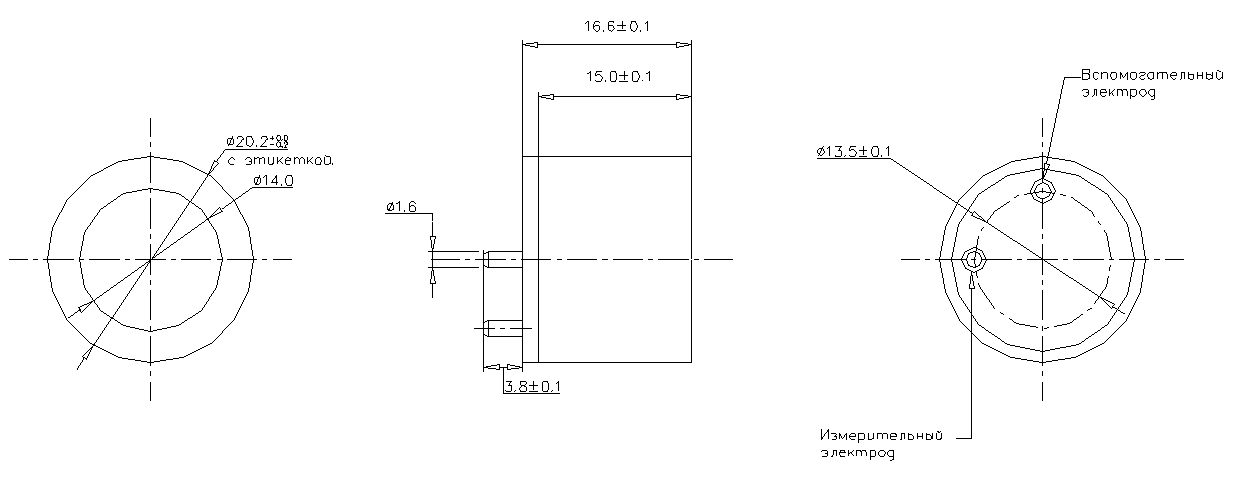 Таблица перекрестной чувствительностиТаблица перекрестной чувствительностиТаблица перекрестной чувствительностиТаблица перекрестной чувствительностиТаблица перекрестной чувствительностиТаблица перекрестной чувствительностиТаблица перекрестной чувствительностиГаз, 100ppmCOSO2NO2H2SH2CH4Сигнал, ppm100000<40<5 (при концентрации СН4 - 100 %)